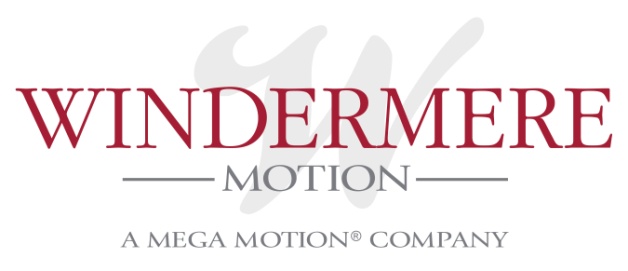 Infinite Position Chaise Lounger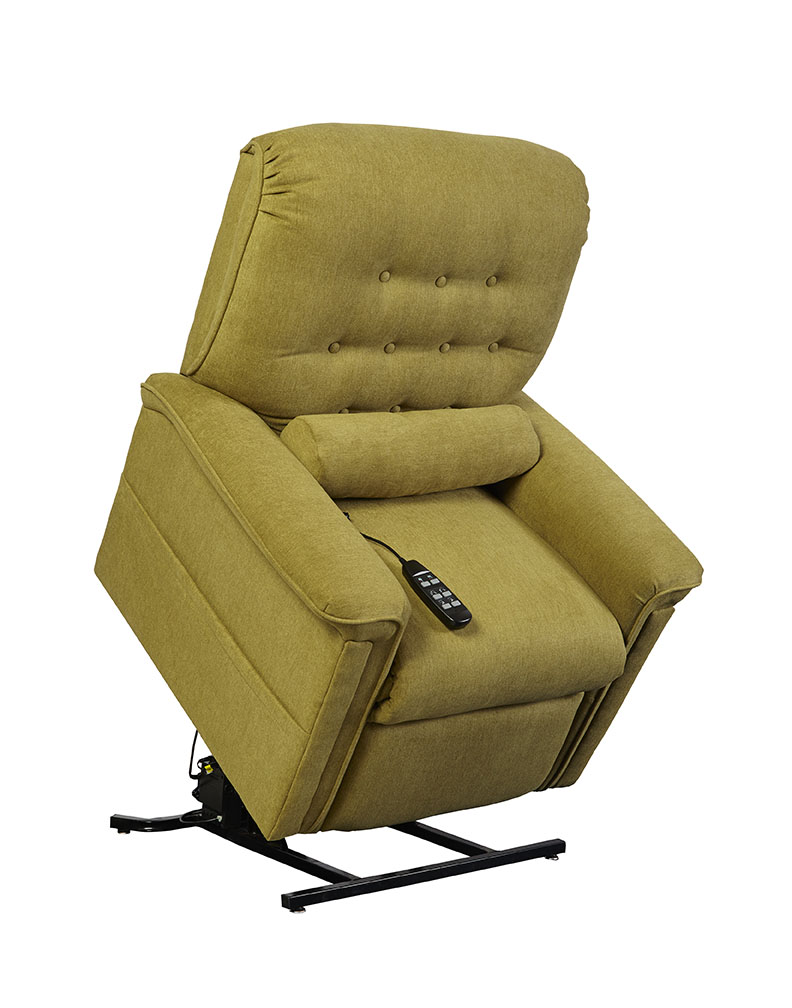 HUDSONHudson Features and BenefitsInfinite Position Chaise LoungerInfinite-position, all electric lift and reclineFurniture grade hardwood/plywood constructionHeavy-duty steel lift mechanism325 lbs maximum weight capacityChaise padDual motorsIntegrated emergency battery backupWarranty: 1 year parts and service and lifetime on lift frame                                          Weight Capacity: 325 lbs                                          Seat to Floor Height: 20”                                          Seat Depth: 20”                                          Seat Width: 20”                                          Top of Back to Seat: 24.5”                                          Overall Chair Width: 35”Fabric Options (Mona): 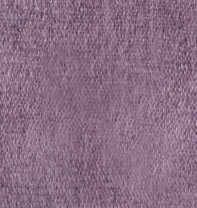 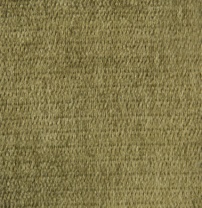 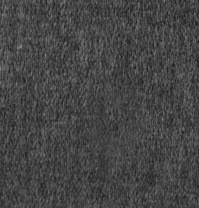 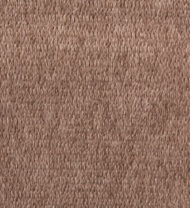      Lavender               Kiwi                 Marmor              Nougat
